Приложение № 19к Положению об особенностях выдвижения и регистрации кандидатов в депутаты Парламента Республики Молдова Образец удостоверения кандидата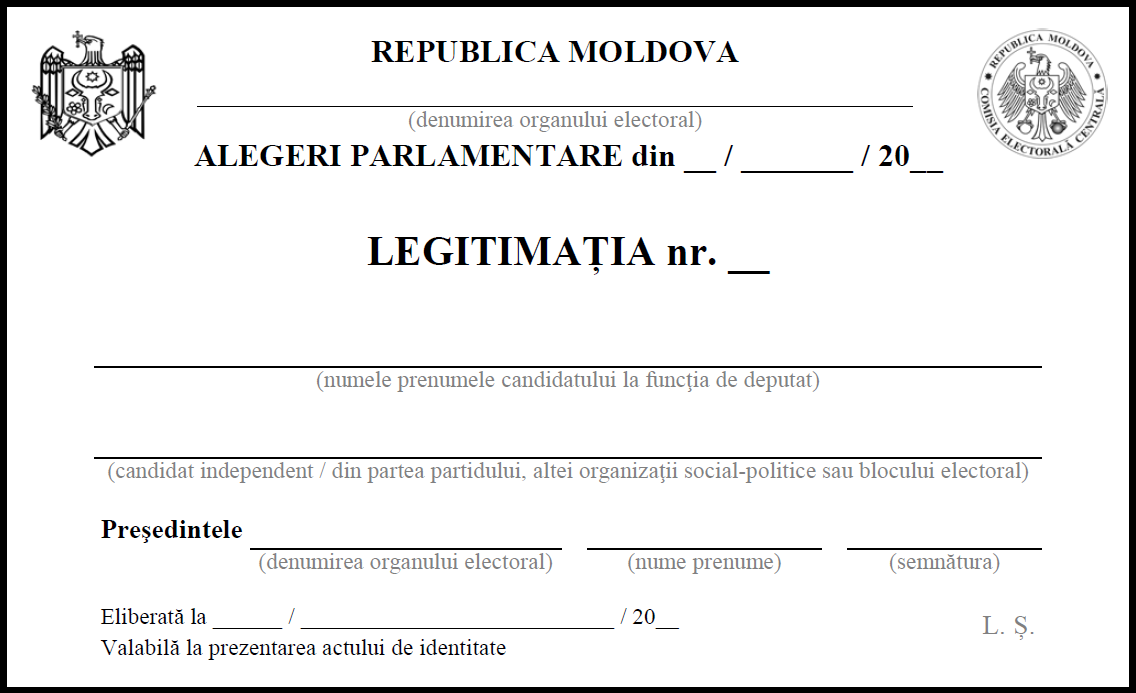 